TABLE OF CONTENTS1.	About This Document	22.	Requirements	23.	Instructions to add Sigma-5-SD component to SigmaWin+	34.	Instructions to download a motor file to a Sigma-5-SD SERVOPACK	4Appendix A:	Sigma-5-SD Component Detailed Installation	10About This DocumentThis document is intended for end users of Sigma-5-SD Series products. It describes how to add the Sigma-5-SD component to SigmaWin+ Ver. 5.75 or above, and how to download a motor file to the SERVOPACK.RequirementsSigmaWin+ Ver. 5.75 or above must be installed.Sigma-5-SD Component installer downloaded from Yaskawa website.Motor File downloaded from Yaskawa website and matches part number of motor to be used.Contact Yaskawa if trying to connect to an EtherCAT SERVOPACK.Instructions to add Sigma-5-SD component to SigmaWin+Verify requirements on section 2 are met.Run the Sigma-5-SD component installer. The installer’s name is SWFVSD100_SetupE.exe.After successfully installing this component, it will appear next time SigmaWin+ is executed.Execute SigmaWin+ and verify Sigma-5-SD module can be seen as in the following: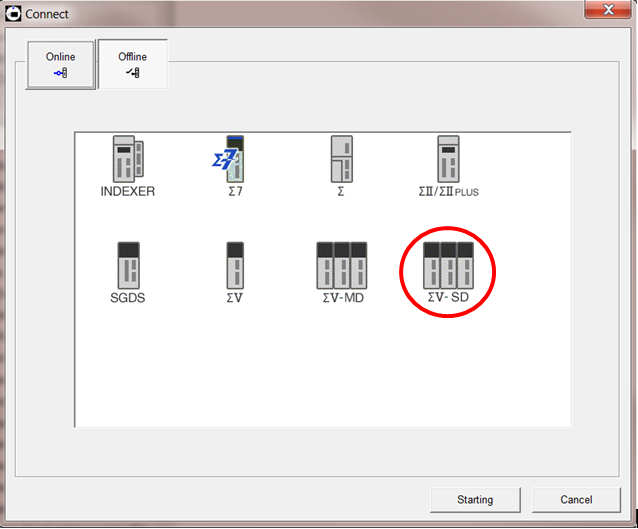 Figure  - Sigma-5-sd module added to sigmawin+If the Sigma-5-SD module was installed correctly as in Figure 1, then SigmaWin+ is ready to be connected to any Sigma-5-SD SERVOPACK.If the Sigma-5-SD module cannot be seen as in the figure above, try installing the component again following instructions on Appendix A.Instructions to download a motor file to a Sigma-5-SD SERVOPACKMake sure only control power (24V) is being supplied to the converter and inverter.Using Yaskawa USB cable, connect the SERVOPACK to SigmaWin+ Ver. 5.75 or above.Once connected, select Setup(S) from the menu bar and click on “Motor parameter servopack write(W)”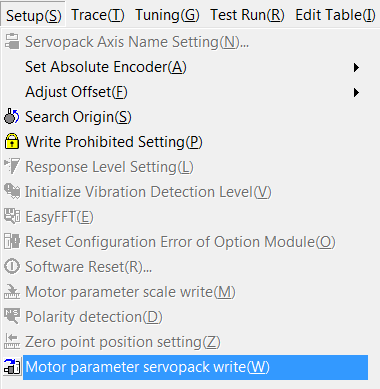 Select “OK” on the next screen to start reading information from the SERVOPACK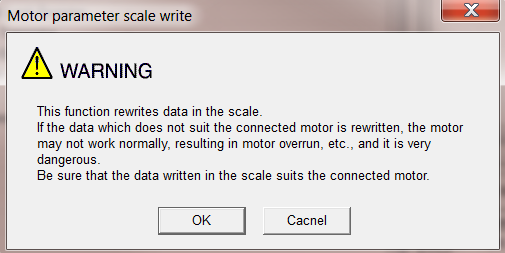 In the Motor parameter servopack write – File Select window, select Ref.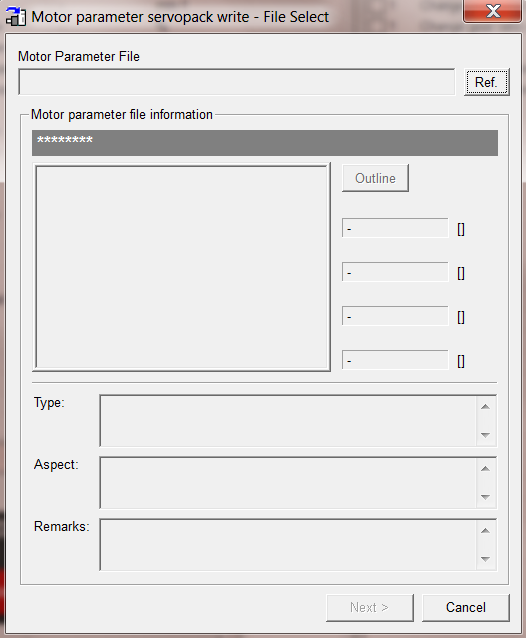 Select the motor file to be downloaded to the SERVOPACK and click on Open.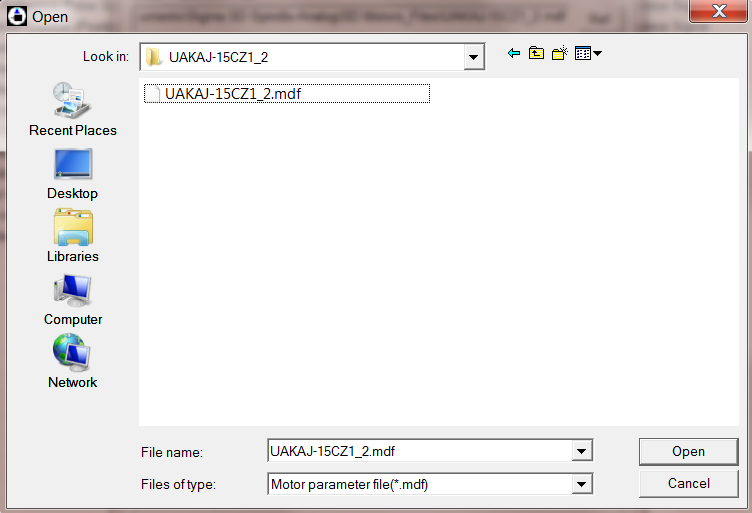 Make sure the motor file matches the motor installed, and then click on next.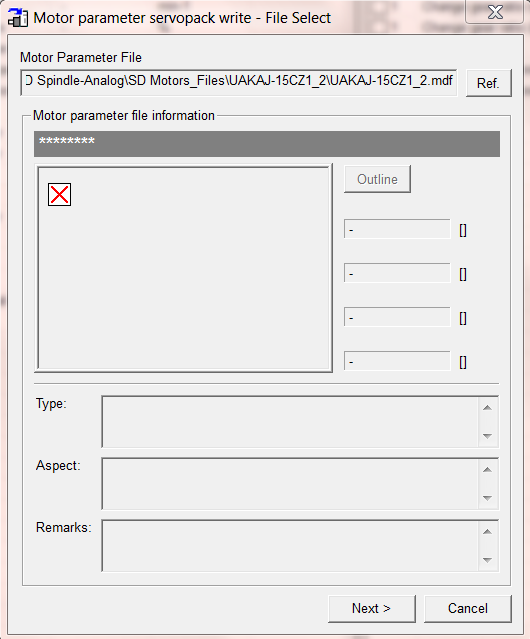 Click on write to download the motor file to the SERVOPACK.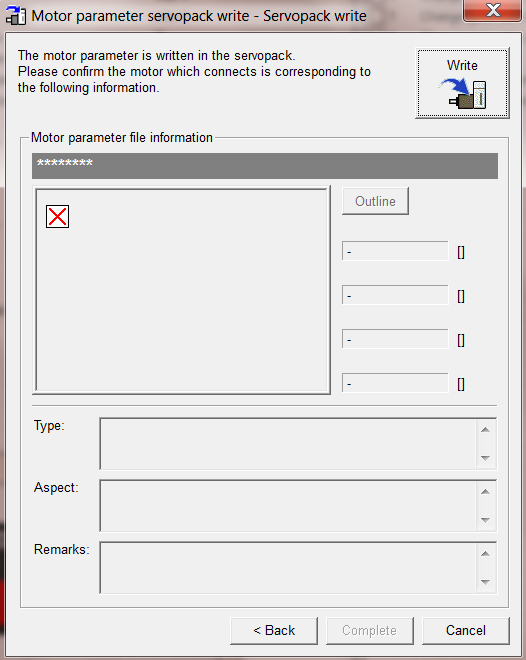 Click on Yes on the warning message, and the motor file would be downloaded to the SERVOPACK.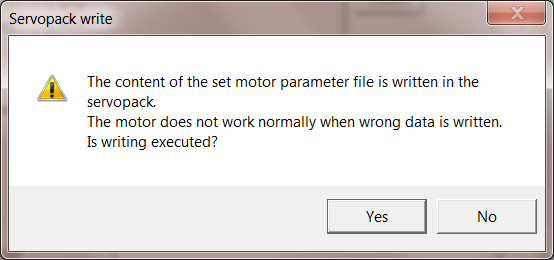 Click on Complete on the next screen to confirm the completion of the procedure.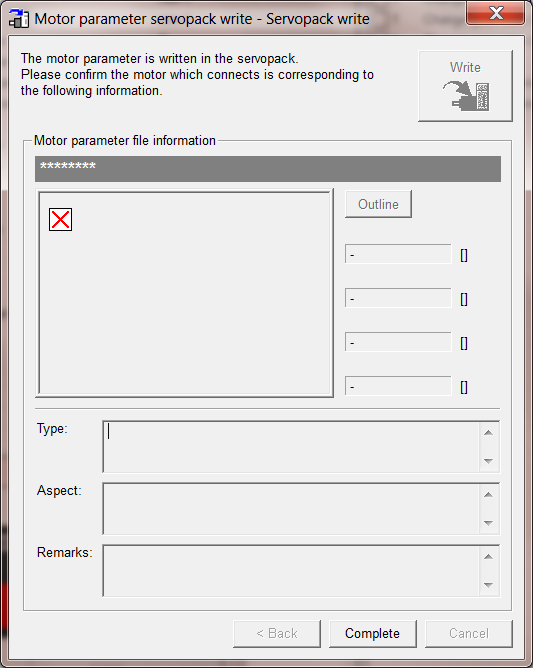 Click on OK on the CAUTION message.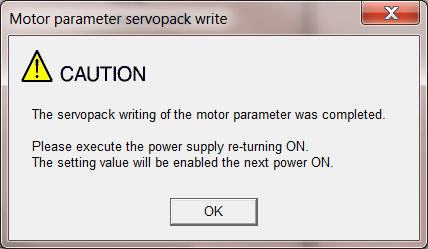 Turn off and on the control power (24V) being supplied and the download procedure is now complete.To verify that the motor file has been downloaded successfully, open SigmaWin+.SigmaWin+ would normally be connected to the Sigma-5-SD SERVOPACK at this point, if not reconnect to the drive.Go to Monitor(M), then Product Information(P)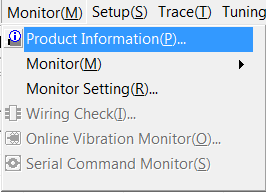 In the following popup screen, verify that motor type matches the part number of the installed motor.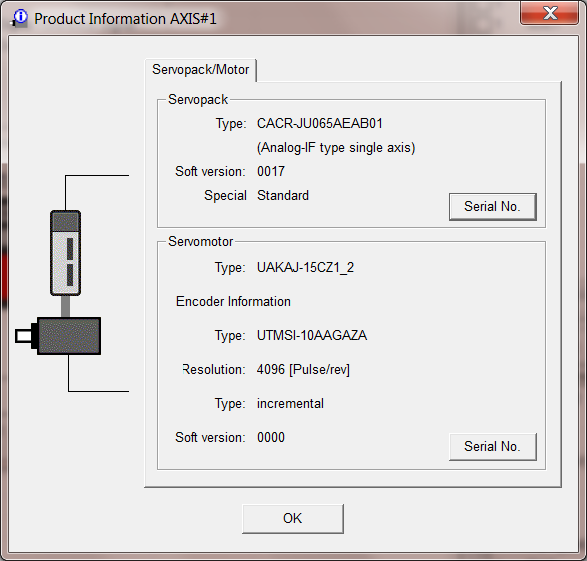 If the motor type matches, then the download procedure has been done successfully; otherwise, the motor file downloaded to the drive is for a different spindle motor than the one installed. If that is the case, then download the right motor file and follow this procedure again.Sigma-5-SD Component Detailed InstallationMake sure Sigma-5-SD installer’s name is SWFVSD100_SetupE.exe.Run SWFVSD100_SetupE.exe.\Click on Next on the following installation screen: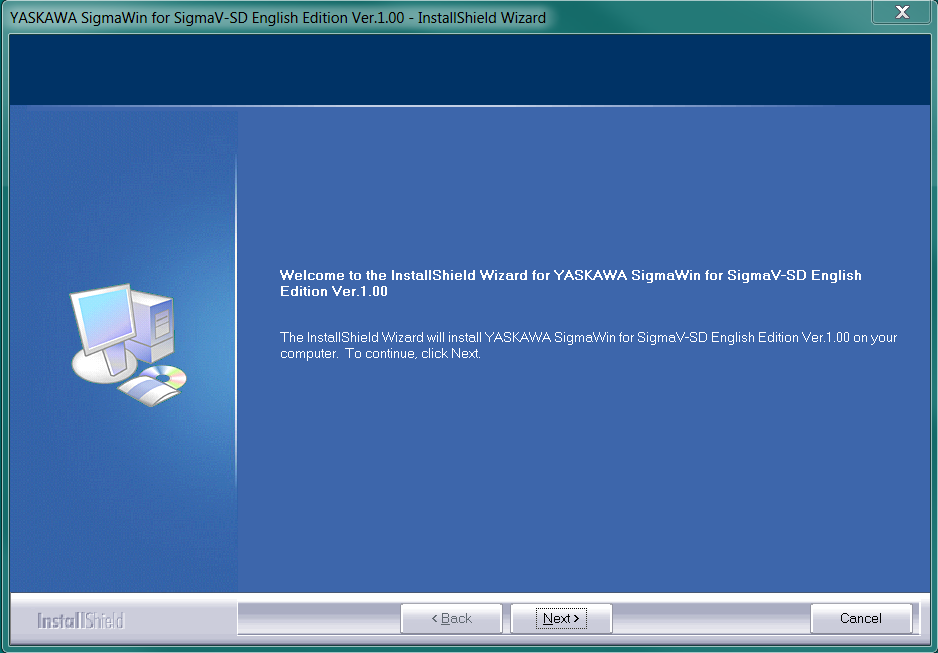 Accept the terms of the license agreement and click on Next.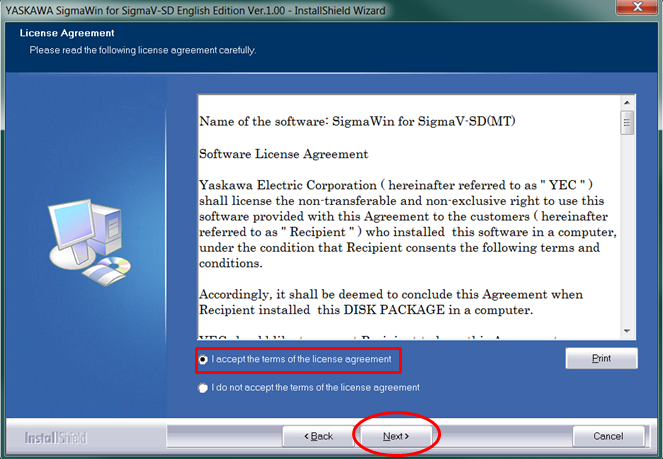 Click on Install and wait a few seconds for the installation to be completed.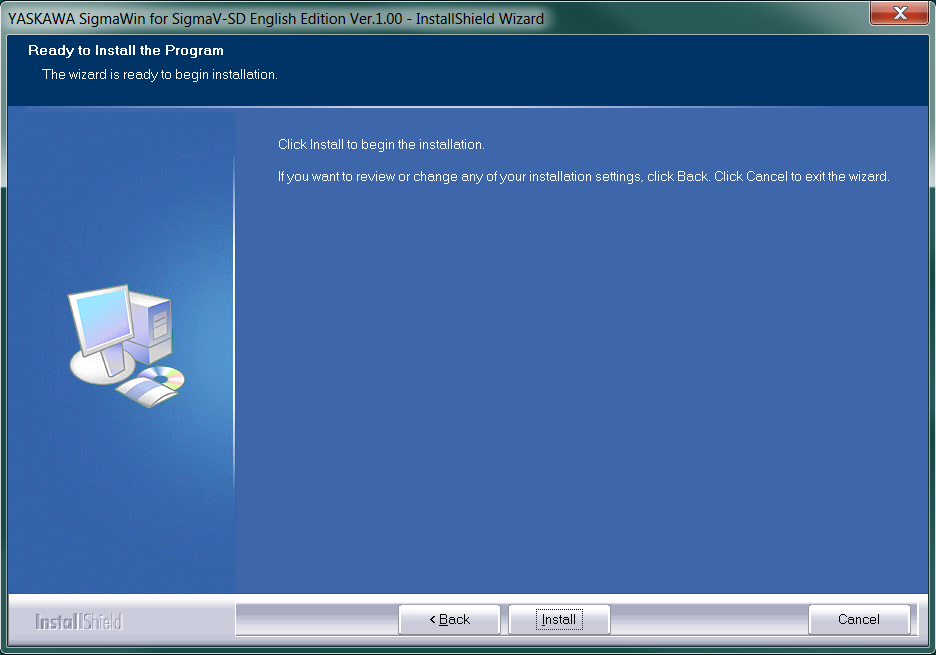 Click on Finish to finalize the installation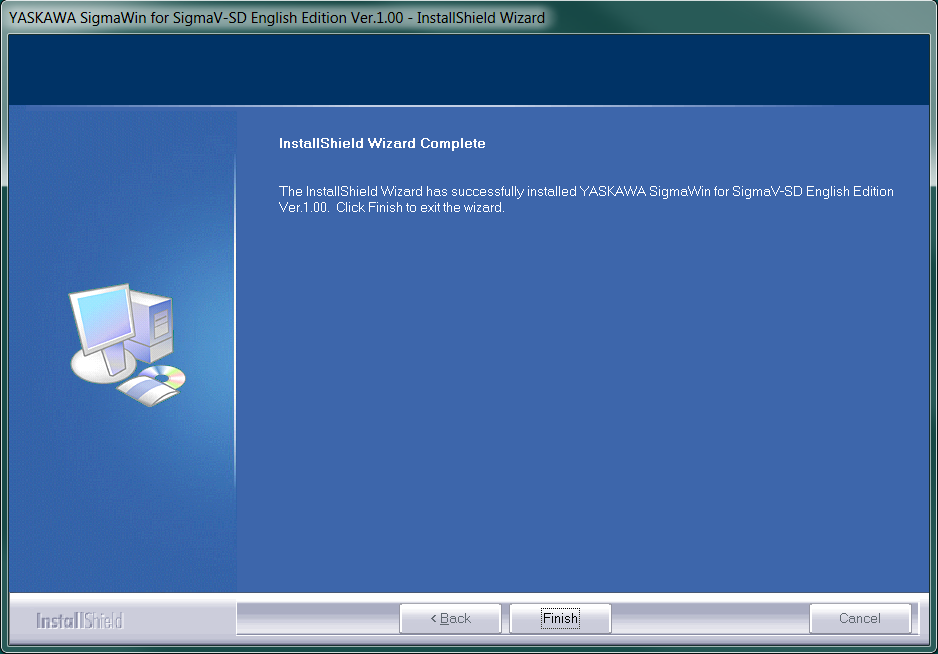 After successfully installing this component, it will appear next time SigmaWin+ is executed.